,,Kwiaty dla mamy”(Podstawa programowa I 5, 7; II 9; III 2, 6, 9; IV 6, 8, 20)Cele:  wzmacnianie i zacieśnianie więzi  emocjonalnej  ze swoimi rodzicami;  uświadamianie  ważnej roli rodziców w życiu dziecka; rozwijanie  sprawności manualnej oraz wyobraźni przestrzennejŻyczymy Wam drogie Mamy przede wszystkimdużo zdrowia, miłości i wytrwałości,aby cel jakim jest wychowanie Waszych dzieciprzekuł się w Wasz sukces,abyście zawsze były wsparciemi ostoją dla Waszych pociechi abyście w tym codziennym trudzienie zapomniały również o sobie,o spełnianiu swoich planów i marzeń…bo szczęśliwa mama to szczęśliwe dziecko.1.  Dokończ zdania:Moja mama ma na imię…Moja mama jest…Z mamą najbardziej lubię…Gdy mama jest smutna, to ja…W domu mama najczęściej…Mama lubi najbardziej…Mama najczęściej śmieje się, gdy…Pomagam mamie w…Mama jest zdenerwowana, gdy…Chciałabym (chciałbym) ofiarować mojej mamie…2. Zabawa “Zgadnij o kogo chodzi” 
Rodzic opisuje słowami wybranego członka rodziny, a dziecko ma za zadanie odgadnąć o kogo chodzi. Po odgadnięciu zamiana ról. 3.  Zestaw zabaw  ruchowych metodą Weroniki Sherborne – opiera się na współpracy z dorosłym (rodzicem), buduje poczucie bliskości, rozładowuje nagromadzone napięcie. Należy przygotować trochę wolnego miejsca na podłodze, koc i apaszkę do zawiązania oczu.- „Paczka” – dziecko lub dorosły zwija się w paczkę, kucając i ,,przytulając do siebie’’ części ciała, obejmuje się rękami; druga osoba próbuje paczkę „rozpakować” – tj. sprawić, by osoba „rozpakowywana” rozprostowała ręce i nogi, ćwiczenie można wykonać na zmianę;- „Skała” – jedna osoba kuca i przykleja się rękami i nogami do podłoża, druga próbuje ją przewrócić;- „Naleśnik” – jedna osoba jest zawijana w koc i turlana po podłodze;- „Tunel” – dorosły przyjmuje pozycję klęku podpartego, dziecko przechodzi pod tunelem;- „Prowadzenie nocą” – jedna osoba zamyka lub zawiązuje oczy apaszką, druga przeprowadza ja po całym mieszkaniu, można zgadywać, dokąd zostało się zaprowadzonym i zamienić się rolami;- W bujanym fotelu” - dorosły siedzi na podłodze w rozkroku, z ugiętymi nogami; dziecko siedzi na podłodze przed dorosłym, odwrócone do niego plecami. Rodzic, podtrzymując za uda siedzące przed nim dziecko, przetacza się na lewy lub prawy bok.4. „Laurka dla mamy”- wykonaj pracę według własnego pomysłu lub skorzystaj z instrukcji I propozycja  (potrzebna będzie płyta CD,  kolorowy papier, taśma dwustronna, nożyczki, ewentualnie dziurkacz) 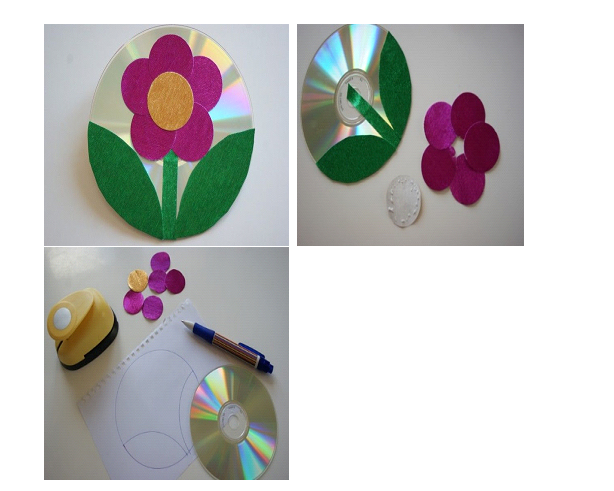 II propozycja ( potrzebne będą papierowe foremki do muffinek, kolorowy papier, taśma dwustronna, klej, ewentualnie koralik, patyczek) 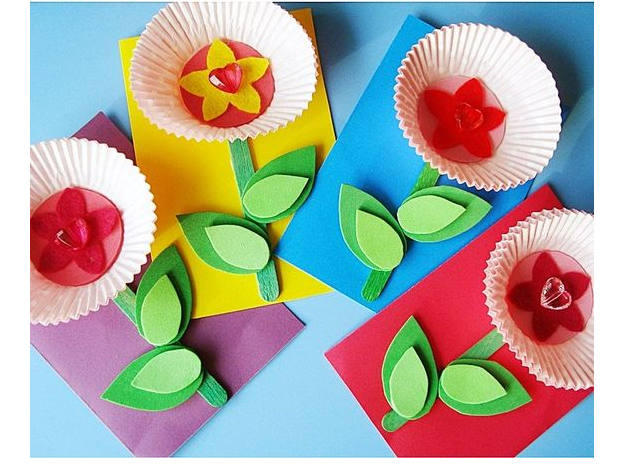 III propozycja – a może laurka z wykorzystaniem płatków kosmetycznych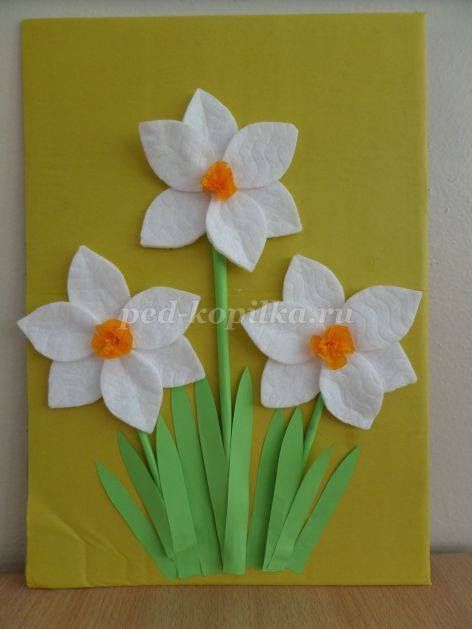 Zachęcamy dzieci do samodzielnego wykonania laurki dla mamy wg własnego pomysłu.5.  Karta pracy: Zamaluj pola z literami, które są potrzebne do napisania wyrazu z ramki.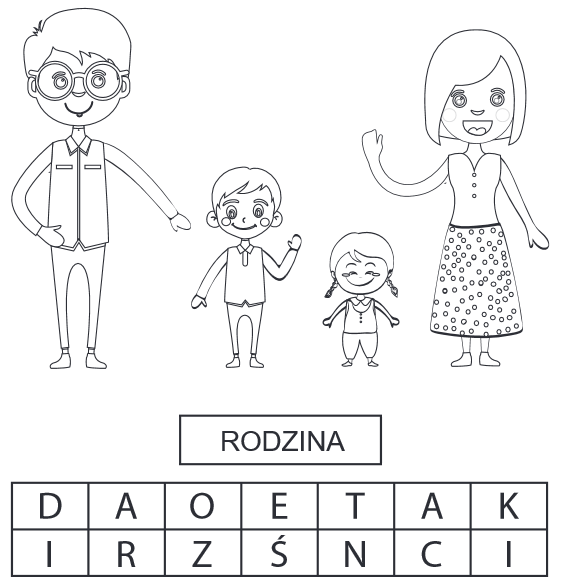 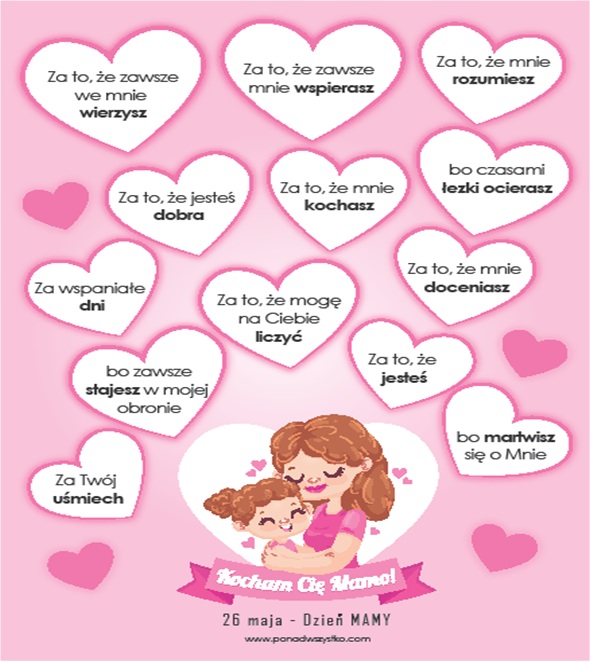 